Maine Water Temperature Working Group Meeting AgendaApril 29, 20199:00 AM – 2:15 PMMarquardt Building (DMR Headquarters), Large Conference Room32 Blossom Lane, Augusta, MaineCall-in Telephone Number (toll free): 1-877-952-2705Participant Code: 74112339******************************************************************************************Purpose To discuss current stream temperature work, increase coordination for future monitoring, learn about temperature model updates (SHEDS/ICE) and practical use of decision-making tools, and review obligations for grant reporting.Agenda9:00 – 9:30: 	Welcome/review of agenda & purposeRound-table introductions and updates (all)New equipment from Onset: Bluetooth loggers (Ernie Atkinson)9:30 – 9:50:	Maine Outdoor Heritage Fund Grant Update/Reporting Requirements (Merry Gallagher, MDIFW)9:50 – 11:30:	Spatial Hydro-Ecological Decision System (SHEDS) Updates, Tutorial, Q&A (Jeff Walker, SHEDS Database Designer) 10 minute break11:30 – 12:00: Practical application of SHEDS & ICE (mixture of discussion & brief presentations)		Emily Zimmerman: SHEDS Data & Narraguagus River Temperature (5 min)		Kirstin Underwood: SHEDS, ICE & Temple Stream Temperature (5 min)	Scott Craig, Merry Gallagher (open to all): ICE/SHEDS DiscussionWho uses these tools? How do you use them? How can they be better utilized?12:00 - 12:10: Outreach discussion (Kirstin Underwood, FWS)12:10 – 12:40: Equipment signup and distributionWrap-up/adjourn for those not attending afternoon sessionLunch (bring your own)12:40 – 1:20: WTWG Protocol Overview		Scott Craig: Chain anchor methodKirstin Underwood: HOBOWare/calibration, epoxy methodFIELD TRAINING1:20 – 1:30: Use SHEDS to pick field site, launch logger, pack up/travel to Bond Brook1:30 – 2:15: Field Training!Install logger at Bond Brook, below I-95 BridgeDirections to Bond Brook site (44.338503, -69.808136) from 32 Blossom Lane in Augusta: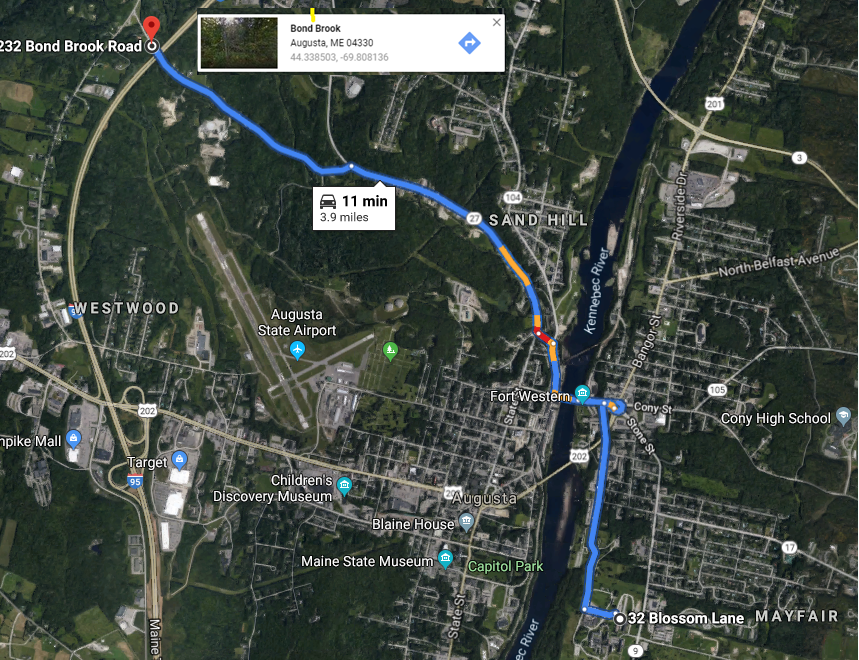 Drive along Arsenal StHead southwest on Blossom Ln toward Independence Dr. (.1 mi)Turn right onto Arsenal St (.9 mi)Take Mt Vernon Ave to Bond Brook RdTurn right at  Cony St/Rte 27 (259 ft) At the traffic circle, take the 5th exit onto Cony St (.2 mi) and continue onto Bridge St (.1 mi)Turn right onto Water St (.2 mi)Turn left onto Bond St (394 ft)Bond St turns right and becomes Mt Vernon Ave (1.2 mi)Turn left onto Bond Brook Rd (1 mi) – destination will be on the left